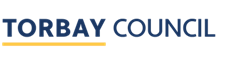    TORBAY ALTERNATIVE PROVISIONSECONDARY BEHAVIOUR REFERRAL FORMPlease complete ALL relevant sections as fully as possible. Insufficient information will delay the processing of the application.Please return completed form to pupilpanels@torbay.gov.uk & ecliffeduffield@brunelandburtonacademies.org.uk   Behaviour Threshold IndicatorsThe following section has been designed to provide clarity as to whether thresholds for further intervention have been met.Primary Indicators:The following list is not exhaustive and it is not anticipated that all interventions will apply in every case. However, it is important that referrers provide detail and clarity as to which interventions have been implemented, in order for the Panel to determine whether onward referral is appropriate.Please provide an indication of the strategies employed in support of the child so far. (Documentation must be attached, where appropriate.)Supplementary EvidencePlease attach any of the following documentation in support of the referral. If supplied, these should support the view that referral to a non-mainstream setting will enhance the education, safeguarding and/or health of the child. Please complete a Readiness for Transition (R4T) matrix to indicate a baseline score for this pupil and submit along with this form.  If you do not have a copy of this, please email pupilpanels@torbay.gov.uk Referring SchoolReferring SchoolReferring SchoolReferring SchoolReferring SchoolSchool nameDate referredDate referredName of link person at SchoolTel noEmailStudent DetailsStudent DetailsStudent DetailsStudent DetailsStudent DetailsStudent DetailsStudent DetailsName Care experiencedCare experiencedCare experiencedYes/NoName Date became Care experienced:Date became Care experienced:Date became Care experienced:Date of BirthAge:School year:School year:School year:M / FAddressPostcodePupil Premium: Pupil Premium: Pupil Premium: Yes/NoParent/carer nameHome phone noHome phone noEmailMobile noMobile noAlternative addressParent/carer nameHome phone noHome phone noEmailMobile noMobile noSibling detailsUPNDate last attendedDate last attendedDate last attendedCurrent academic year attendance%Last academic year attendance %Last academic year attendance %Last academic year attendance %Other schools attended in last 3 yearsSafeguardingSafeguardingSafeguardingSafeguardingHave there been/ are there any safeguarding concerns? Please give detailsHas there been / is there a Child Protection or Child in Need Plan for this child?Please give details of concerns and any PlansHas the child been in care in the past? Please give detailsHas the pupil committed any offences?Please give brief details and contact name and phone numberIs the pupil working with YOT?Name and contact details of YOT workerHas the pupil been involved in violence towards others, suicide attempts, drug abuse, arson or theft that has not already been noted? If yes, please give details:Has the pupil been involved in violence towards others, suicide attempts, drug abuse, arson or theft that has not already been noted? If yes, please give details:Has the pupil been involved in violence towards others, suicide attempts, drug abuse, arson or theft that has not already been noted? If yes, please give details:Has the pupil been involved in violence towards others, suicide attempts, drug abuse, arson or theft that has not already been noted? If yes, please give details:Student’s HealthStudent’s HealthStudent’s HealthStudent’s HealthStudent’s HealthPupil’s general state of healthDoes the pupil suffer from any of these? EpilepsyY / NDiabetesY / NDoes the pupil suffer from any of these? AsthmaY / NADHDY / NOther health concernsSENSENSENSENSENSENSENSENSENSENSENSENAdditional SupportStatement of SENStatement of SENEducation Health & Care PlanEducation Health & Care PlanEducation Health & Care PlanRSA & dateRSA & dateKey areas of concernKey areas of concernKey areas of concernBrief outline of support given in schoolBrief outline of support given in schoolBrief outline of support given in schoolAdditional resources/ aids to learning(spectacles, laptop etc)Additional resources/ aids to learning(spectacles, laptop etc)Additional resources/ aids to learning(spectacles, laptop etc)Seen by Educational Psychologist Seen by Educational Psychologist Seen by Educational Psychologist Y / N/Referral made (please attach copy)Y / N/Referral made (please attach copy)Y / N/Referral made (please attach copy)Name and contact detailsName and contact detailsName and contact detailsName and contact detailsEP report attachedEP report attachedEP report attachedYes/NoYes/NoYes/NoYes/NoYes/NoYes/NoYes/NoYes/NoYes/NoDate of last annual reviewDate of last annual reviewDate of last annual reviewDate of exceptional reviewDate of exceptional reviewDate of exceptional reviewDate of exceptional reviewDate of next reviewDate of next reviewDate of next reviewSchool SENCo nameSchool SENCo nameSchool SENCo namePhone noPhone noPhone noSHEF/MASHSHEF/MASHSHEF/MASHSHEF/MASHSHEF/MASHSHEF/MASHCompletedPendingNot completedDates and key outcomesOther agencies involvedOther agencies involvedOther agencies involvedAgencyContact nameTelephone numberChildren’s ServicesNature of involvementNature of involvementNature of involvementYOTNature of involvementNature of involvementNature of involvementCAMHSNature of involvementNature of involvementNature of involvementAttendance /welfare officerNature of involvementNature of involvementNature of involvementNHSNature of involvementNature of involvementNature of involvementOther (please specify)Nature of involvementNature of involvementNature of involvementSchool contactsSchool contactsSchool contactsPosition/SubjectNamePhone/emailThis referralThis referralPlease explain in detail why you are making this referral to the Pupil Referral Panel:Please explain in detail why you are making this referral to the Pupil Referral Panel:Has this placement been discussed with the pupil?What is the pupil’s view towards the placement?What is the parent/carer’s view towards the placement?Academic record please complete all sections with latest available informationAcademic record please complete all sections with latest available informationAcademic record please complete all sections with latest available informationAcademic record please complete all sections with latest available informationAcademic record please complete all sections with latest available informationAcademic record please complete all sections with latest available informationAcademic record please complete all sections with latest available informationAcademic record please complete all sections with latest available informationAcademic record please complete all sections with latest available informationAcademic record please complete all sections with latest available informationAcademic record please complete all sections with latest available informationAcademic record please complete all sections with latest available informationAcademic record please complete all sections with latest available informationAcademic record please complete all sections with latest available informationAcademic record please complete all sections with latest available informationAcademic record please complete all sections with latest available informationscores and present levels (with dates):scores and present levels (with dates):scores and present levels (with dates):scores and present levels (with dates):scores and present levels (with dates):scores and present levels (with dates):scores and present levels (with dates):scores and present levels (with dates):scores and present levels (with dates):scores and present levels (with dates):scores and present levels (with dates):scores and present levels (with dates):scores and present levels (with dates):scores and present levels (with dates):scores and present levels (with dates):scores and present levels (with dates):CATsKS2KS2KS2KS2DateKS3KS3KS3KS3DateKS4 (Y10)KS4 (Y10)KS4 (Y10)KS4 (Y10)DateVQNVMeanMathsMathsMathsMathsMathsMathsVQNVMeanEnglishEnglishEnglishEnglishEnglishEnglishVQNVMeanScienceScienceScienceScienceScienceScienceVQNVMeanOtherOtherOtherOtherOtherOtherPresent curriculum details (KS4 only)Present curriculum details (KS4 only)Present curriculum details (KS4 only)Present curriculum details (KS4 only)Present curriculum details (KS4 only)Present curriculum details (KS4 only)Present curriculum details (KS4 only)Present curriculum details (KS4 only)Present curriculum details (KS4 only)Present curriculum details (KS4 only)Present curriculum details (KS4 only)Present curriculum details (KS4 only)Present curriculum details (KS4 only)Present curriculum details (KS4 only)Present curriculum details (KS4 only)Present curriculum details (KS4 only)SubjectSubjectBoardBoardSyllabusSyllabusSyllabusCodeCodeLinear/ ModularLinear/ ModularLinear/ ModularPresent gradePresent gradePredicted gradePredicted gradeMathsMathsEnglishEnglishScienceScienceControlled assessment detailsControlled assessment detailsControlled assessment detailsControlled assessment detailsSubjectCourse/ Examination requirementsCompleted (Yes/No)Available (Yes/No)Other curriculum details e.g. vocational/work experience:Other curriculum details e.g. vocational/work experience:Other curriculum details e.g. vocational/work experience:Other curriculum details e.g. vocational/work experience:Intervention TypeIntervention StrategyYES / NODocumentation Attached (Please provide details)School-LedPersonalised changes to the pupil’s timetable and/or curriculumYES / NOSchool-LedTargeted support for the pupil in classYES / NOSchool-LedTargeted support for the pupil during unstructured periods of the school dayYES / NOSchool-LedReferral to external providers of alternative curriculumYES / NOSchool-LedReferral to Attendance Improvement ServiceYES / NOSchool-LedIncreased support and contact with parents/cares, including implementation of a Parenting Contract and/or referral to “Triple P” programmeYES / NOSchool-LedImplementation of an appropriate behaviour intervention programme (THRIVE, SEAL, SPINE etc.)YES / NOSchool-LedOther (Please provide details)YES / NOEducational Psychology ServiceConsultation with Educational PsychologistYES / NOEducational Psychology ServiceInitial assessment by Educational PsychologistYES / NOEducational Psychology ServiceImplementation of strategies proposed by Educational Psychologist (over a period of not less than 12 weeks)YES / NOEducational Psychology ServiceRequest for Statutory AssessmentYES / NOEducational Psychology ServiceOther (Please provide details)YES / NOHealth and Social CareSignposting and/or referral to non-statutory sources of support and guidance (eg “Checkpoint”)YES / NOHealth and Social CareReferral to school nursing teamYES / NOHealth and Social CareReferral to appropriate specialist nursing team (Sexual Health, ADHD, Smoking Cessation etc.)YES / NOHealth and Social CareConsultation with YOTYES / NOHealth and Social CareReferral to Multi-Agency Safeguarding HubYES / NOHealth and Social CareRequest for review of social care plan and/or escalation of support by child’s social worker, family support or IYSS workerYES / NOHealth and Social CareOther (Please provide details)YES / NOEducational Psychologist’s reportYES / NOSocial care reportYES / NOMedical reportYES / NO